Р Е Ш Е Н И Е       от 22 апреля 2022г.                    рп Усть-Абакан                               № 24О протесте прокурора Усть-Абаканского района на Положение о порядке организации и проведения публичных слушаний, утвержденное решением Совета депутатов Усть-Абаканского поссовета от 18.04.2008г. № 22Рассмотрев протест прокурора Усть-Абаканского района от 17.03.2022г. № 7-6-2022 на Положение о порядке организации и проведения публичных слушаний, утвержденное решением Совета депутатов Усть-Абаканского поссовета от 18.04.2008г. № 22, в соответствии со ст. 29 Устава муниципального образования Усть-Абаканский поссовет,Совет депутатов Усть-Абаканского поссоветаР Е Ш И Л:1. Протест прокурора Усть-Абаканского района от 17.03.2022г. № 7-6-2022 на Положение о порядке организации и проведения публичных слушаний, утвержденное решением Совета депутатов Усть-Абаканского поссовета от 18.04.2008г. № 22 – удовлетворить.2. Внести изменения в Положение о порядке организации и проведения публичных слушаний, утвержденное решением Совета депутатов Усть-Абаканского поссовета от 18.04.2008г. № 22 следующего содержания:в статье 1:а) в пункте 1.4 слова «главы муниципального образования» заменить словами «главы муниципального образования или главы местной администрации, осуществляющего свои полномочия на основе контракта»;б) в пункте 1.5 слова «главы муниципального образования» заменить словами «главы муниципального образования или главы местной администрации, осуществляющего свои полномочия на основе контракта»;в) пункт 1.6 изложить в новой редакции следующего содержания:«1.6. На слушания должны выноситься:а) проект устава муниципального образования, а также проект муниципального нормативного правового акта о внесении изменений и дополнений в данный устав, кроме случаев, когда в устав муниципального образования вносятся изменения в форме точного воспроизведения положений Конституции Российской Федерации, федеральных законов, конституции (устава) или законов субъекта Российской Федерации в целях приведения данного устава в соответствие с этими нормативными правовыми актами;б) проект местного бюджета и отчет о его исполнении;в) проект стратегии социально-экономического развития муниципального образования;г) вопросы о преобразовании муниципального образования, за исключением случаев, если для преобразования муниципального образования требуется получение согласия населения муниципального образования, выраженного путем голосования либо на сходах граждан.По проектам генеральных планов, проектам правил землепользования и застройки, проектам планировки территории, проектам межевания территории, проектам правил благоустройства территорий, проектам, предусматривающим внесение изменений в один из указанных утвержденных документов, проектам решений о предоставлении разрешения на условно разрешенный вид использования земельного участка или объекта капитального строительства, проектам решений о предоставлении разрешения на отклонение от  предельных параметров разрешенного строительства, реконструкции объектов капитального строительства, вопросам изменения одного вида разрешенного использования земельных участков и объектов капитального строительства на другой вид такого использования при  отсутствии утвержденных правил землепользования и застройки проводятся публичные слушания или общественные обсуждения в соответствии с законодательством о градостроительной деятельности.».3. Направить настоящее Решение прокурору Усть-Абаканского района.4. Настоящее Решение вступает в силу со дня его официального опубликования.5. Направить настоящее Решение для подписания и опубликования в газете «Усть-Абаканские известия» Главе Усть-Абаканского поссовета Н.В. Леонченко.ГлаваУсть-Абаканского поссовета                                                                   Н.В. ЛеонченкоПредседатель Совета депутатов Усть-Абаканского поссовета                                                                   М.А. Губина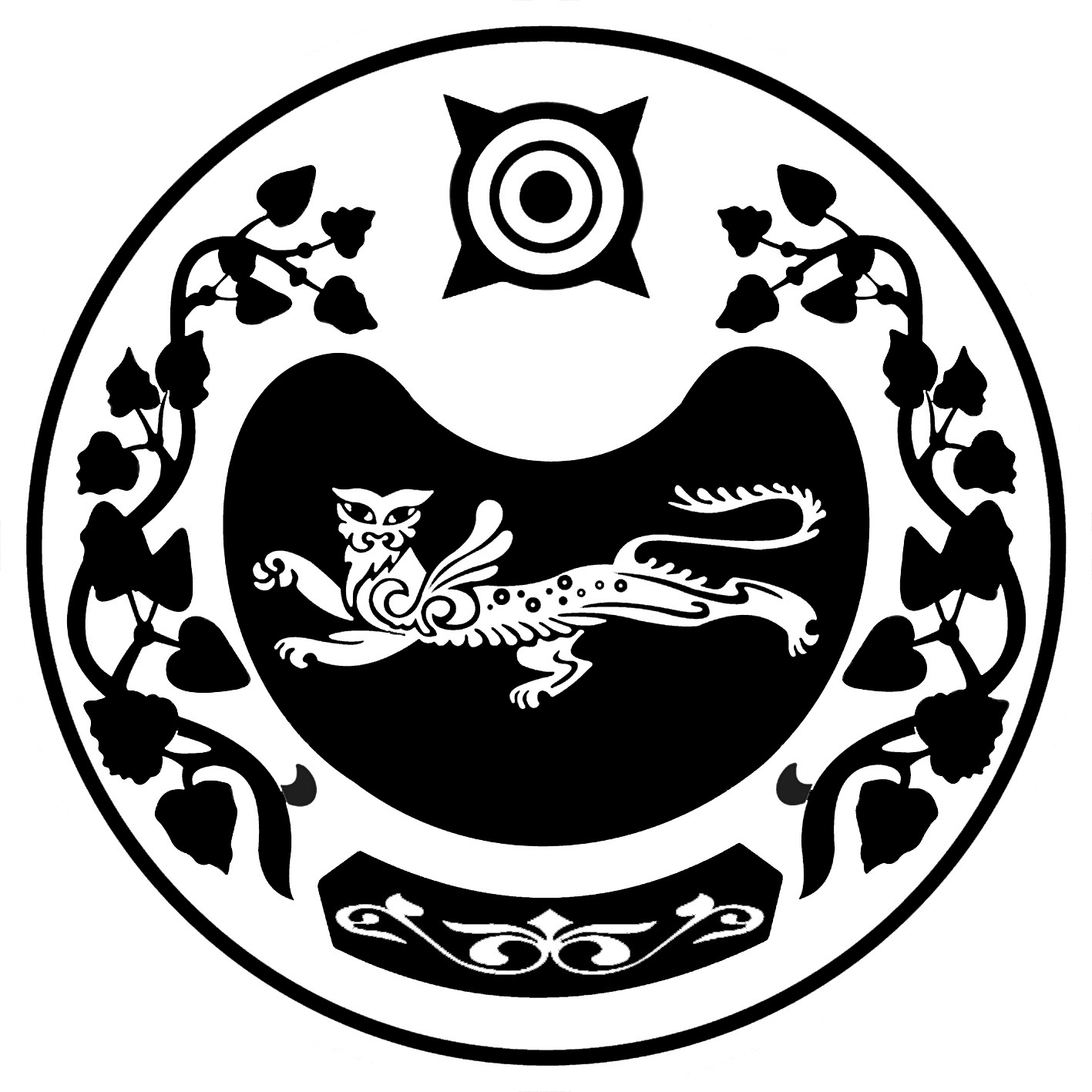 СОВЕТ ДЕПУТАТОВ УСТЬ-АБАКАНСКОГО ПОССОВЕТА